OUTBACK ARCHIVES-Temporary ClosureOutback Archives are relocating the collection to a temporary storage locationwhilst construction of the new Library /Archive facility is underway.During this time we will continue to work on the Archive digitisation program.The following organizations are available to assist you with your enquiries during this period:BROKEN HILL HISTORICAL SOCIETYThe Society has been preserving the material history of the Broken Hill region,through the development and management of four regional museumsEMAIL: pub.bhhsoc@gmail.comWEB: https://brokenhillhistoricalsociety.comBROKEN HILL FAMILY HISTORY GROUPCommunity history resource centre specialising in family history and cemetery enquiriesEMAIL jjjcam49@bigpond.comPHONE: 08 80881266For best results it is recommended that you provide your full details, be specific as possible about what you are researching, including names and dates and details of any records you have already searched.ONLINE LinksDatabases available from the Broken Hill City Library website https://wwwbrokenhill.nsw.gov.au/Facilities/Lbrary/Broken-Hill-Outback-Archives/Links-to-the-pastAncestry – Research your family history using Ancestry library edition in the libraryTrove – National Library of Australia digitised database to search digitised newspapers, picture, music, diaries and more. Local newspapersBarrier Daily Truth 1908, 1941-1954Barrier Miner 1888-1954Broken Hill Cemetery – Online search facilityOther resourcesState Library of NSWState Archives and Records NSWNational Archives of AustraliaNSW Births, Deaths and Marriages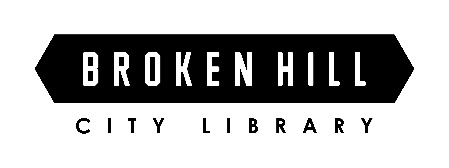 